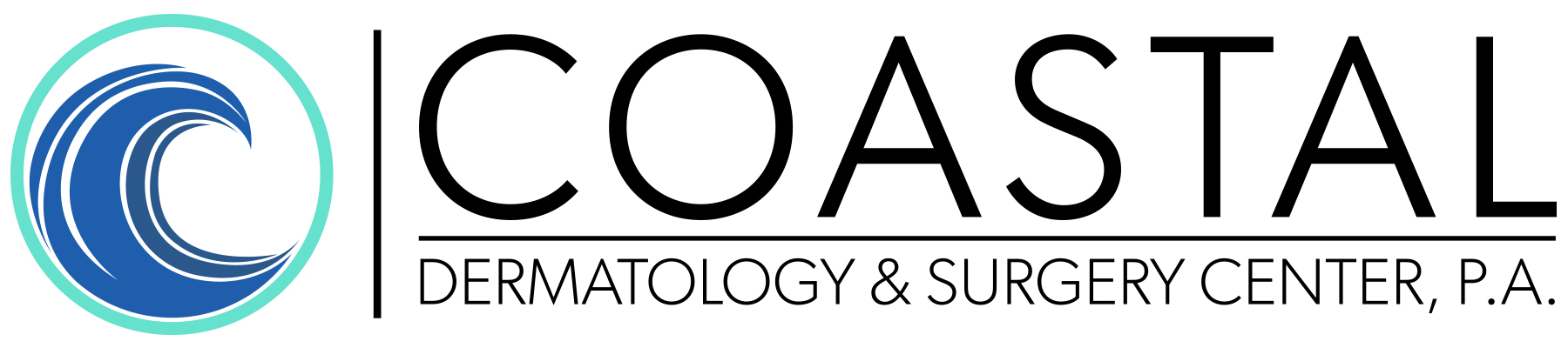 By signing this Authorization, you acknowledge the opportunity to review the Notice of Privacy Practices of Coastal Dermatology & Surgery Center, P.A. Our Notice of Privacy Practices provides information about how we may use and disclose your Protected Health Information (PHI). We encourage you to take the time to read it in its entirety. Our Notice of Privacy Practices is subject to change. Upon request, we will provide you with the most recently revised notice at your office visit.You have the right to request that we restrict how protected health information about you is used or disclosed for treatment, payment, or health care operations. We are not required to agree to this restriction, but if we do, we are bound by our agreement. If you have any questions, please contact:	Privacy OfficerCoastal Dermatology & Surgery Center2504 Delaney AvenueWilmington, NC 28403I acknowledge I have reviewed the Notice of Privacy Practices of Coastal Dermatology and Surgery Center, P.A.Inability to obtain acknowledgementThis section is to be completed only if no signature is obtained. If it is not possible to obtain the patient’s acknowledgement, describe the good faith efforts made to obtain the patient’s acknowledgement and the reasons why the acknowledgement was not obtained.AuthorizationPatient’s Name (print)Patient’s SignatureDatePerson Authorized to Sign for PatientRelationship to PatientDateAdditional Person(s) Authorized to Medical RecordsRelationship to PatientDateWitnessDateName of Staff MemberDate